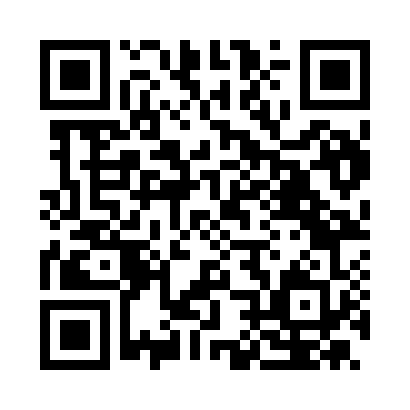 Prayer times for Arixi, ItalyWed 1 May 2024 - Fri 31 May 2024High Latitude Method: Angle Based RulePrayer Calculation Method: Muslim World LeagueAsar Calculation Method: HanafiPrayer times provided by https://www.salahtimes.comDateDayFajrSunriseDhuhrAsrMaghribIsha1Wed4:416:241:206:158:189:542Thu4:406:231:206:158:189:553Fri4:386:221:206:168:199:574Sat4:366:201:206:178:209:585Sun4:356:191:206:178:219:596Mon4:336:181:206:188:2210:017Tue4:326:171:206:188:2310:028Wed4:306:161:206:198:2410:049Thu4:286:151:206:198:2510:0510Fri4:276:141:206:208:2610:0611Sat4:256:131:206:208:2710:0812Sun4:246:121:206:218:2810:0913Mon4:226:111:206:218:2910:1114Tue4:216:101:206:228:3010:1215Wed4:206:091:206:228:3110:1316Thu4:186:081:206:238:3210:1517Fri4:176:071:206:238:3310:1618Sat4:166:061:206:248:3410:1719Sun4:146:061:206:248:3510:1920Mon4:136:051:206:258:3510:2021Tue4:126:041:206:258:3610:2122Wed4:116:031:206:268:3710:2323Thu4:096:031:206:268:3810:2424Fri4:086:021:206:278:3910:2525Sat4:076:011:206:278:4010:2626Sun4:066:011:206:288:4110:2827Mon4:056:001:216:288:4110:2928Tue4:046:001:216:298:4210:3029Wed4:035:591:216:298:4310:3130Thu4:025:591:216:308:4410:3231Fri4:015:581:216:308:4410:33